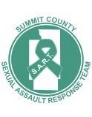 Summit County Sexual Assault Response TeamAugust 13, 2019“The Summit County Sexual Assault Response Team (SART) is a group of allied experts committed to enhancing the health and healing of victims/survivors impacted by the crime and trauma of sexual violence while heightening community awareness and facilitating offender accountability.”  WelcomeIntroductions and agency updatesAsia Inc. Presentation Executive CommitteeLaw EnforcementProsecutionAdvocacySANESub-Committee UpdatesRecruitmentEducation & OutreachUpcoming Trainings8/22/19 Community Legal Aid, SAFE Day (9a-4:30p), $20https://communitylegalaid.wildapricot.org/CLE9/12/19 Rape Crisis Center, Invisible Injuries: Aftermath of Strangulation (4p-6p), Free9/20/19 Summit County Prosecutor’s Office 4th Annual Responding to the Needs of Victims Conference (8a-4:30p), $30https://www.eventbrite.com/e/fourth-annual-responding-to-the-needs-of-victims-conference-tickets-650339382609/27/19 Cuyahoga County Domestic Relations Court, Cyber Violence and Stalker Training (9a-4p), FreeSee email for registration information11/11-11/12/19 Ohio Attorney General, Forensic Experiential Trauma Interview Training, $395/studenthttps://www.certifiedfeti.com/events/Service GapsCase Review Next Meeting: October 8, 2019            